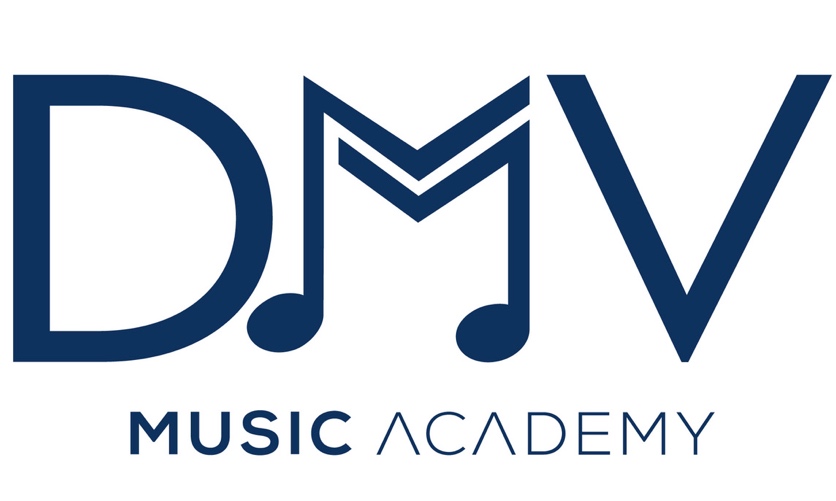 2023 Prep WorkshopMarch 18th 10am to 2pmThe Shed DMV, 5650 Rivertech Court, Suite Q, Riverdale, MD 20737SCHEDULE10am -      Welcome and Kuru Mindfulness 10:30am - Audition Prep Workshop(keys to audition success, how to audition, psychology behind performances/auditioning)11:30am -  Breakouts for students to play prepared materials 12:45pm - Break 1pm – 2pm Faculty PerformancesQuintEssential Wind QuintetLyric Brass Quintet 2pm Event Ends